READ BEFORE OPENING PACKAGE!LUE ENNEN PAKETIN AVAAMISTA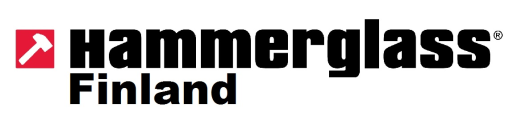 Hammerglass: Särkymätön peili - Unbreakable mirror(Call for instructions before opening package: +35850 325 69 96 or guarantee is void)Asennus, kuljetus ja huolto-ohjeet.Hammerglass peili on luokiteltu EN 356 P7B murtamisyrityksen kestävys standardin mukaan. Tuote on Finanssialan keskusliiton hyväksymä.Hammerglass tuotteilla on 10 vuoden väritakuu ja 5 vuoden murtumatakuu. Hammerglass takuut löydät sivustolta www.hmgfinland.fi.Paketin avaaminenAvaa paketti varoen, vältä puukon tai terävän esineen käyttöä avatessa. Etenkin tulee varoa, että terä ei koske Hammerglass peilin takapuoleen pakettia avatessa. Valkoinen tausta joka peilin takana on, on osa peilikalvoa, jos siihen tulee naarmu, näkyy se peilipinnassa. Peilin etupinta estää suhteellisen hyvin naarmuuntumista, sen voi esim. pestä pata-padalla materiaalin naarmuntumatta.Asentaessa  ja Kuljettaessa Hammerglass peiliä huomioi;1. Hammerglass peiliä ympäröivät suojat on oltava peilissä kiinni kunnes se asennetaan ja valkoinen suojakalvo HAMMERGLASS teksteillä poistetaan vasta asennuksen jälkeen.2. Peilin valkoista taustaa tulee käsitellä varoen, mikäli asentaessa, kuljetuksen yhteydessä tai muussa yhteydessä asentaja tai asiakas naarmuttaa tai vioittaa valkoista taustaa, tulee naarmu/vika näkymään peilipinnassa. Asennuksen ja käytön yhteydessä muodostuvat naarmut, viat, jäljet tai muut seikat eivät kuulu tuotetakuun piiriin.3. Kuljettaessa Hammerglass peiliä, sitä ei saa laittaa likaisille alustoille kuten esimerkiksi rullakoille tai auton lavalle yms. Tarkista että peili on suojattu tiivisti ja pehmustein jotta sen pinnoille ei pääse hiekkaa tai likaa naarmuttamaan pintaa kuljetuksen ja käsittelyn aikana.4. Asentajan on annettava tämä asiakirja huollosta vastaavalle henkilölle asennuksen jälkeen ja asiakirjan sisältö pitää olla tiedossa huollosta vastaavalla/vastaavilla henkilöillä.AsennusHammerglass peili voidaan asentaa usealla eri tavalla: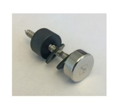  Hammerglass Fixpoint (peili tilattu reikäporauksilla ja Fixpoint kiinnikkeillä). Ruuvi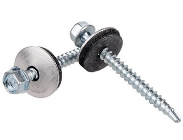 Voidaan asentaa myös asennusruuveilla, huom.! Älä käytä uppokantaruuvia asennukseen. Liimaamalla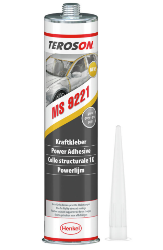 Käytä Teroson MS 9221 (musta) liimaamiseen. Liima levitetään pehmeällä, hammastetulla muovilastalla. Jos seinä on huokoinen, tai siinä on imevä pinta, suosittelemmekäyttämään primeriä (selvitä sopiva primer ottamalla yhteys: Henkel Finland Oy) ennen asennusta. Isot peilitIsot peilit aina kiinnitettävä liimaamalla yllä mainitun ohjeen mukaisestiPuhdistaessa Hammerglass peiliä huomioi;Vaikka Hammerglass peili kestää yleisimpiä kemikaaleja kuten asetonia ja mineraalitärpättiä, tulisi kyseisten kemikaalien käyttöä välttää. Ainoastaan ehyt Hammerglass pinta kestää kemikaaleja vaurioitumatta. Mikäli pintaan on tullut lovi, vekki tai naarmu suosittelemme vaihtamaan Hammerglass peilin. Vaurioitunut pinta ei kestä kemikaaleja ja ei kuulu takuun piiriin, vaurioitunut pintaa kestää saippuavedellä puhdistamisen, mikäli saippuassa ei ole liuotin tai emäspohjaisia kemikaaleja.Yleisesti puhdistukseen suosittelemme ikkunapesuainetta. Esimerkiksi Kiilto Airi ikkunanpuhdistaja sprayta.Peili on puhdistettava pehmeällä liinalla tai kumilastalla/kumiraapalla joissa ei ole kovia hiukkasia.Suosittelemme puhdistamisessa käytettävän mietoa ikkunapuhdistusainetta. Mikäli pinnassa on töhryjä, voidaan nämä poistaa isopropanolilla tai mineraalitärpätillä (vältä asetonia).Sähköisyyden poistoMikäli Hammerglass peili on kerännyt staattista sähköä. Puhdista se pehmeällä rätillä, joka on kostutettuvesi ja huuhteluaine seokseen. Tarvittaessa puhdista roiskeet kumilastalla/kumiraapalla joissa ei ole kovia hiukkasia.Hammerglass on hyvin naarmunkestävää, tuote kestää puhdistamista saippuavillalla, kuten Pata-Padalla naarmuuntumatta. Emme tosin suosittele saippuavillan käyttöä puhdistukseen muissa tapauksissa kuin tarrojen poistossa.Hammerglass naarmuuntuu, mikäli sitä käsitellään kovilla ja/tai terävillä materiaaleilla kuten kivillä, metallipaloilla, puukoilla ja vastaavilla.Takuun voimassaoloAvaamalla Hammerglass peilipaketin hyväksyt, että mikäli peilin asennuksessa, säiliöinnissä tai kuljetuksessa ei ole seurattu tämän asiakirjan antamia ohjeita, on takuu mitätöity. Väärin käsitelty tuote ei kuulu myöskään reklamaation piiriin.Kaikista lähtevistä pakettisisällöistä otetaan referenssikuvat tehtaalla pakkaamislaadun varmistamiseksi.YhteydenototHammerglass Finlandanton.salmi(at)hammerglass.fi+358 (0)50 325 69 96www.hammerglass.fi